11.Утепление веранды Дома культуры пгт. Изъяю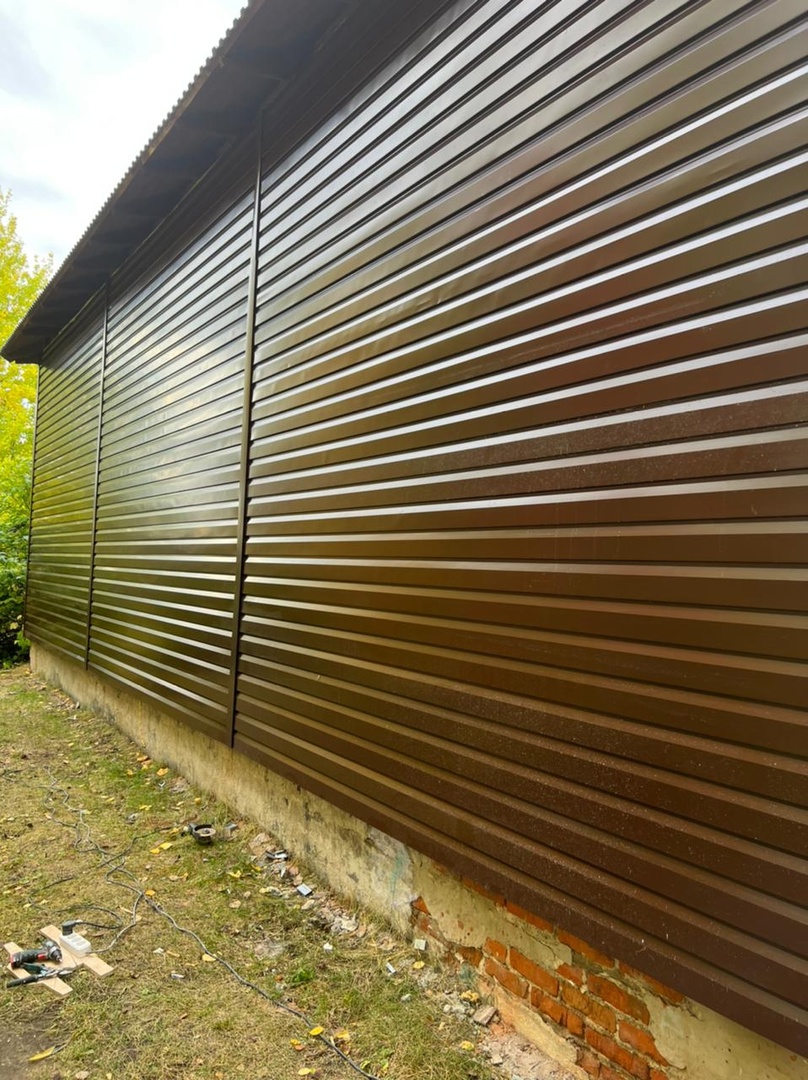 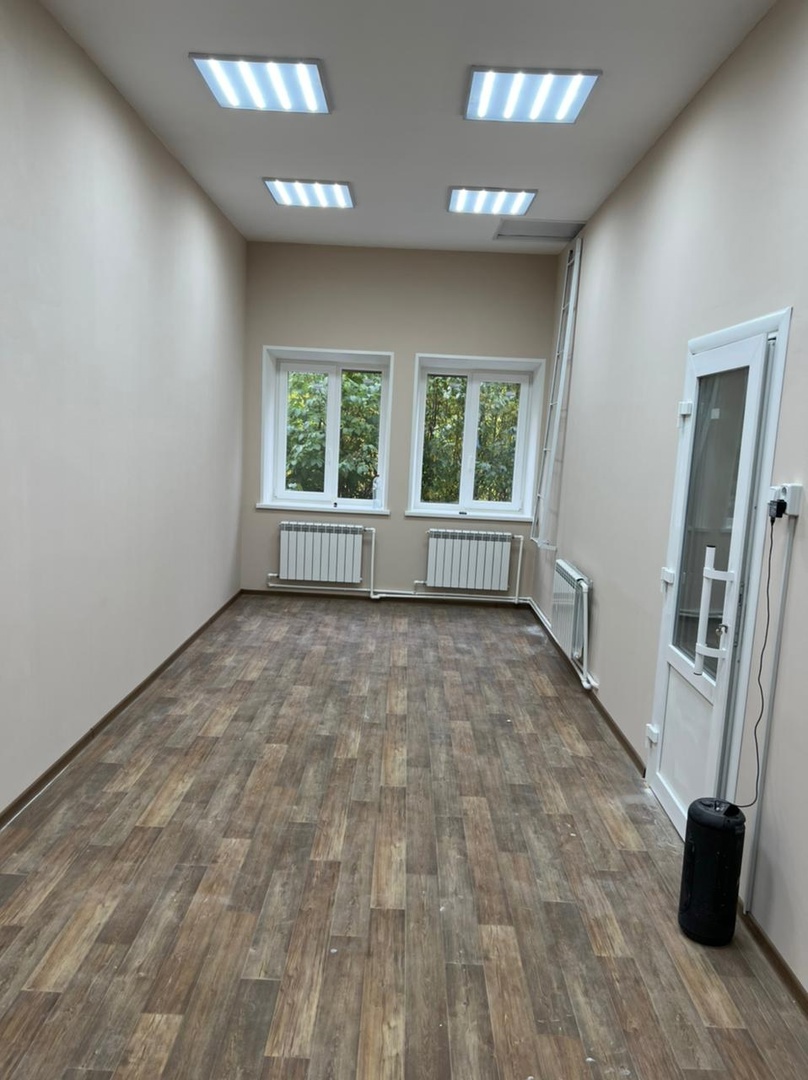 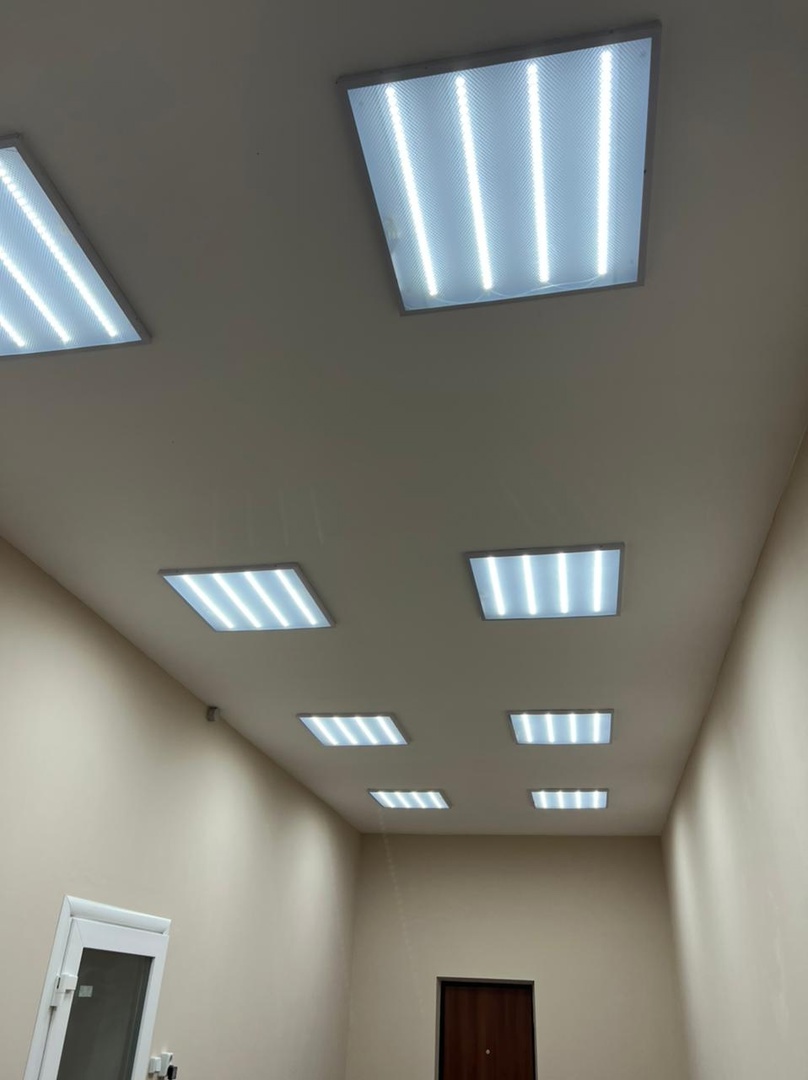 